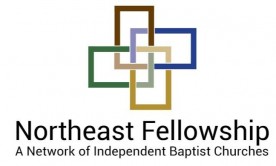 2019 MINISTRY DISPLAY APPLICATIONTHANKS for your interest in hosting a ministry display at a Northeast Fellowship event!MINISTRY NAME:  ____________________________________________________________YOUR NAME/POSITION: _______________________________________________________CONTACT INFO:  Web Site:  ____________________________________________________				E-Mail:  ____________________________________________________			          Address:  ____________________________________________________	DOCTRINE:  All ministry organizations must express basic agreement with our doctrinal statement, available at https://nfibc.org/about/our-doctrine.  					 Please sign and date here to indicate your agreement:  __________________________________DONATION:  Please send a $75 check payable to “Northeast Fellowship” to 		 Northeast Fellowship  /  2293 Grand Central Avenue  /  Horseheads, NY 14845 for a display area with a 6 – 8 foot table.  Thanks for your involvement with our ministry and its events.Thanks for your ministry for Christ and for your desire to partner with us!